Положениео проведении первенства муниципального казенного общеобразовательного учреждения «Средняя общеобразовательная школа №  12»  по русской лапте.Цели и задачи.возрождение старинной русской народной игры – Лапта, привитие здорового образа жизни школьников;выявление сильнейших школьников для комплектования сборных команд класса;выявление уровня физической и технической подготовленности школьников с целью совершенствования учебного процесса по физическому воспитанию;воспитание чувства коллективизма и индивидуальную взаимовыручку;проведение досуга во внеурочное время.Участники.К участию в соревнованиях допускаются команды  девушек/девочек                4 – 11 классов, прошедших медицинский осмотр. Состав команды                                   8 участников.Время и место.Соревнования проводятся в спортивном зале  (стадионе) общеобразовательного учреждения с 15 сентября согласно расписанию игр. Начало соревнований в 14.00 часов.Регламент соревнований.    Соревнования проводятся по круговой системе, 2 тайма по 15 минут. Перерыв 2 минуты.Правила проведенияВ лапту играют две команды, каждая из которых состоит из пяти человек. Одна команда находится в поле, другая является защищающейся, вторая - на линии города, она атакующая. Задача игроков атакующей команды, после выполненного удара битой по мячу, постараться перебежать через поле. Задача защищающейся команды - подобрать или поймать мяч         и попасть им (осалить) игроков атаки, находящихся в поле. Игрок атаки, совершивший перебежку через все поле и вернувшийся назад, приносит своей команде 2 очка. Игрок защиты, поймавший мяч с лета, приносит своей команде 1 очко. Игра длится 2 тайма по 12 минут (1 тайм команда играет в поле, 2 тайм команда играет в городе  победителей).Команда победительница определяется по наибольшей сумме набранных очков.  При равенстве очков у двух команд – по личной встрече. При равенстве очков у трех команд – по разнице мячей в играх между ними. При  равенстве этого показателя – по разнице мячей во всех играх.. Правила судейства:Начало игры:  Игра начинается с приветствия команд. Правила жеребьевки определяет главный судья соревнований. Согласно жребию, одна команда занимает позицию в защите, другая - в нападении. По свистку судьи игрок нападения производит первый удар и начинается общий отсчет времени.Удары по мячу:Удары по мячу производятся битой, которая держится двумя руками, а замах производится из-за головы. Бить с плеча или с боку запрещается. На правильный удар дается две попытки. Удар считается действительным, если мяч по воздуху пересек шестиметровую зону и упал в пределах поля или по воздуху улетел за линию города не пересекая боковые линии. Удар считается недействительным, если мяч в воздухе задел потолок, сетку и др. посторонние предметы. После неправильной первой попытки дается вторая, если и она не удачная, то игрок лишается удара, но он имеет право на перебежку.Запрещается делать ложные движения во время ударов по мячу (неспортивное поведение, затягивание времени). Подающий: Подающий должен быть одет в другой цвет формы или манишку. По просьбе бьющего он подает мяч на указанную высоту. Для совершения удара дается возможность двух подкидываний. Право на атаку (перебежку): Право совершить перебежку имеют только те игроки, которые совершили попытку удара. Совершив полную перебежку, игрок может совершать перебежку только после совершения им удара. Осаливание:  Осаливание - попадание мяча в игрока атаки. Осаливание игрока нападения производится в тот момент, когда он совершает перебежку и находится в поле. Осаливать можно только находясь в пределах поля, мяч должен быть выпущен из рук. После осаливания игра продолжается, и игроки защиты должны покинуть поле за линию кона или города. Если при осаливании мяч попал в голову, то осаливание не засчитывается, при умышленном попадании в голову игрок защиты наказывается желтой карточкой. Перебежки: Каждый игрок нападения имеет право на перебежку, только после того, как совершил удар. Игрок, перебежавший с линии Города до линии кона, пересекший ее и вернувшийся за линию Города не был осален сам, совершил полную перебежку и принес своей команде 2 очка. Перебежки в одну из сторон не приносят команде очков. Очки, определение победителей и проигравших: Каждый игрок, совершивший полную перебежку, приносит своей команде 2 очка. Игрок защиты, поймавший мяч после удара с лета, приносит своей команде 1 очко. Победителем считается та команда, которая наберет больше очков.Команде может быть засчитано поражение, если в ходе игры на поле осталось менее трех человек. Если команда не явилась на игру, ей засчитывается техническое поражение и команда несет другие наказания, предусмотренные положением о соревнованиях.Нарушения и наказания: Нарушения при ударах: Бьющему игроку запрещается выполнять удар с плеча, с боку, выходить или заступать за линию города и зону подающего, выбрасывать биту в поле, затягивать время, брать биту до разрешения судьи. При нарушении этих правил судья имеет право лишить игрока удара.НАРУШЕНИЯ ПРИ ПЕРЕБЕЖКАХ: Игроку атаки при перебежках запрещается выбегать в поле со скамейки запасных, сезоны подающего, за исключением бьющего игрока, касаться игроков защиты, выбегать в аут, касаться или брать мяч в руку. За эти нарушения судья может дать свободную смену и наказать игрока желтой карточкой.Нарушения при игре в защите: Игрокам защиты запрещается выходить за пределы поля до удара. Если игрок защиты вышел за пределы поля до удара, а удар был действительным, то игроку защиты делается предупреждение, а игроки нападения, вышедшие после удара в поле, совершают перебежку в одну сторону. Игрокам защиты запрещается во время перебежки блокировать игроков атаки, выходить в аут до удара, находиться в штрафной зоне до удара, прятать мяч и делать ложные движения, затягивать время при выносе мяча. При этих на рушениях игрок наказывается замечанием и желтой карточкой.  Правила поведения:Желтая карточка: Желтая карточка предъявляется игрокам в следующих случаях: если игрок дважды нарушил одно и тоже правило, за неспортивное поведение, апелляцию судьям во время игры и другие нарушения. Желтая карточка также может предъявляться и тренерам команд и их помощникам.Красная карточка: При предъявлении красной карточки игрок или тренер команды обязав покинуть поле без права замены. Красная карточка предъявляется при получении второй желтой карточки, драки, сквернословии, недисциплинированном поведении, как на поле, так и за пределами его во время игры, до подписания протокола.Красная карточка может предъявляться и тренерам команд и их помощникам.Минутный перерыв: Каждая команда имеет право брать один минутный перерыв в каждом тайме. Главный судья и врач также, по каким либо причинам может объявить технический перерыв. Время технического, медицинского или минутного перерыва не входит в общее время.Награждение.  Команда победительница награждается призом и грамотой, призеры – дипломами соответствующих степеней.Заявки.Заявки по установленной форме подаются главному судье соревнований. Главный судья соревнований :                                                                                                           учитель физической культуры -  Панфёров Е.АЖесты судей в русской лапте(соответствуют Правилам соревнований по русской лапте)«Утверждаю»ДиректорМКОУ «СОШ № 12»О.И. Приходько«____»_____________2019 г.Игровое действиеДействия старшего судьиДействия старшего судьиРисунокПодача мячаПодает свисток и делает движение вытянутой рукой снизу вверхПодает свисток и делает движение вытянутой рукой снизу вверх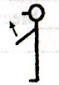 Промах или недействительный ударПодает два коротких свисткаПодает два коротких свистка–Мяч выходит по воздуху за боковую линию – аутПодает два коротких свистка и сгибает руки в локтях, открытыми ладонями на себяПодает два коротких свистка и сгибает руки в локтях, открытыми ладонями на себя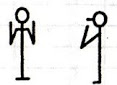 ОсаливаниеПодает свисток и показывает вытянутой рукой ладонью вниз на площадкуПодает свисток и показывает вытянутой рукой ладонью вниз на площадку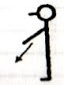 ПереосаливаниеПодает свисток и показывает двумя руками ладонями вниз на площадкуПодает свисток и показывает двумя руками ладонями вниз на площадку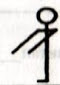 Промах при осаливании и переосаливанииПоднимает вытянутые руки в стороныПоднимает вытянутые руки в стороны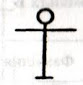 СамоосаливаниеПодает свисток и показывает рукой на линию площадкиПодает свисток и показывает рукой на линию площадки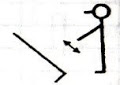 Мяч выходит из игры за линию домаПодает свисток, указывает рукой на линию городаПодает свисток, указывает рукой на линию городаБлокировкаПерекрещивает согнутые рукиПерекрещивает согнутые руки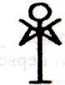 Начисление очковПоднимает вверх руку и показывает пальцами количество очковПоднимает вверх руку и показывает пальцами количество очков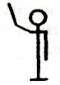 ЗаменаПараллельные круговые движения рукПараллельные круговые движения рук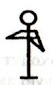 Минутный перерывИзображает букву Т с помощью указательного пальца и горизонтально поднятой ладониИзображает букву Т с помощью указательного пальца и горизонтально поднятой ладониОкончание игры или таймаПодает продолжительный свисток, поднимает руку вверх открытой ладонью впередПодает продолжительный свисток, поднимает руку вверх открытой ладонью вперед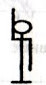 Очки не засчитываютсяПерекрестное движение руками перед собойПерекрестное движение руками перед собой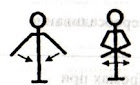 Предъявление желтой и красной карточек игрокамПоднимает карточку перед нарушителемПоднимает карточку перед нарушителем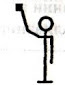 Спорный мячСгибает руки перед собой, пальцы сжаты в кулак, большие пальцы направлены вверхСгибает руки перед собой, пальцы сжаты в кулак, большие пальцы направлены вверх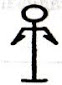 Смена площадокВыполняет круговое движение руки перед собой в горизонтальной плоскостиВыполняет круговое движение руки перед собой в горизонтальной плоскости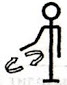 СтолкновениеУдар по ладони кулакомУдар по ладони кулаком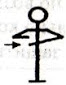 Задержка игрокаЗахватывает одной рукой запястье другойЗахватывает одной рукой запястье другой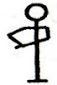 Мяч при ударе попадает в штрафную зонуПодает два коротких свистка и показывает левой рукой на штрафную зону, а правую руку поднимает в сторону линии городаПодает два коротких свистка и показывает левой рукой на штрафную зону, а правую руку поднимает в сторону линии города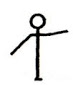 Второй ударСгибает руку вперед, и показывает два пальца в сторону площадки подающего игрока)Сгибает руку вперед, и показывает два пальца в сторону площадки подающего игрока)Судья на линии(может дублировать жесты главного судьи)Судья на линии(может дублировать жесты главного судьи)Судья на линии(может дублировать жесты главного судьи)Судья на линии(может дублировать жесты главного судьи)Игровое действиеДействия судьи на линииРисунокРисунокМяч выходит по воздуху за боковую линию – аут, выход до удараПоднимает вверх флажок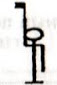 ОсаливаниеПоказывает флажком на площадку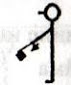 ПереосаливаниеПоказывает флажком и второй рукой на площадку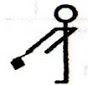 Промах при осаливании и переосаливанииРазводит вытянутые руки с флажком в стороны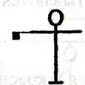 СамоосаливаниеПоказывает флажком на линию заступа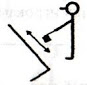 Начисление очковПоднимает вверх руку и показывает пальцами количество очков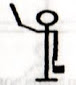 Мяч выходит за боковую линию по воздуху, коснувшись игрока защитыРуки в стороны